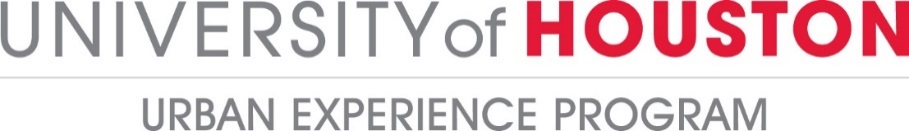 Diamond Family Scholars Program ApplicationTo be considered for membership in the Diamond Family Scholars Program at University of Houston please complete the application below. Eligibility requirements: Have experienced time in foster care, orphan and/or ward of the state; be accepted to the University of Houston, preference for first-time in college freshman; be a Texas resident or eligible for in-state tuition. Full eligibility requirements can be found at www.uh.edu/uep/diamond-scholars.Please attach two letters of recommendation and a one-page personal statement explaining why the Diamond Family Scholars Program will benefit you (personal goals, academic, career, etc). Please return to the Urban Experience Program Office. Membership ApplicationMembership ApplicationMembership ApplicationMembership ApplicationApplicant InformationApplicant InformationApplicant InformationApplicant InformationName:Name:Name:Name:Date of birth:Campus ID#:Campus ID#:Phone: (     )        -Current address:Current address:Current address:Current address:City:State:State:ZIP Code:Are you a sibling of a current or past Diamond Family Scholar?  (Circle one)                Yes                            NoAre you a sibling of a current or past Diamond Family Scholar?  (Circle one)                Yes                            NoAre you a sibling of a current or past Diamond Family Scholar?  (Circle one)                Yes                            NoAre you a sibling of a current or past Diamond Family Scholar?  (Circle one)                Yes                            NoAt any time in the past were you removed from your home by state authorities and placed in the care of others?   Yes     NoIf “yes,” at what age were you last removed from the care of your parents?  ___________________________________At any time in the past were you removed from your home by state authorities and placed in the care of others?   Yes     NoIf “yes,” at what age were you last removed from the care of your parents?  ___________________________________At any time in the past were you removed from your home by state authorities and placed in the care of others?   Yes     NoIf “yes,” at what age were you last removed from the care of your parents?  ___________________________________At any time in the past were you removed from your home by state authorities and placed in the care of others?   Yes     NoIf “yes,” at what age were you last removed from the care of your parents?  ___________________________________In what state and county did you experience time in foster care? In what state and county did you experience time in foster care? In what state and county did you experience time in foster care? In what state and county did you experience time in foster care? Were you adopted?           Yes                          No                            If yes, at what age?                 Were you adopted?           Yes                          No                            If yes, at what age?                 Were you adopted?           Yes                          No                            If yes, at what age?                 Were you adopted?           Yes                          No                            If yes, at what age?                 Did you have/use a different name?            Yes                          No                If yes, please share:Did you have/use a different name?            Yes                          No                If yes, please share:Did you have/use a different name?            Yes                          No                If yes, please share:Did you have/use a different name?            Yes                          No                If yes, please share:Education InformationEducation InformationEducation InformationEducation InformationHigh School:High School:High School:High School:Address:Address:Address:Phone:City:State:State:ZIP Code:Cumulative GPA:Cumulative GPA:Cumulative GPA:Cumulative GPA:College InformationCollege InformationCollege InformationCollege InformationMajor:                                                               Classification (Circle one):  Freshman      Sophomore       Junior       SeniorMajor:                                                               Classification (Circle one):  Freshman      Sophomore       Junior       SeniorMajor:                                                               Classification (Circle one):  Freshman      Sophomore       Junior       SeniorMajor:                                                               Classification (Circle one):  Freshman      Sophomore       Junior       SeniorCompleted Hours: Email:Email:Graduation Date:Emergency ContactEmergency ContactEmergency ContactEmergency ContactName of a relative not residing with you:Name of a relative not residing with you:Name of a relative not residing with you:Name of a relative not residing with you:Phone:Phone:Phone:Phone:SignaturesSignaturesSignaturesSignaturesI authorize the verification of the information provided on this form. I have received a copy of this application. I certify that the above information is accurate. In addition, I agree to allow my application to be reviewed by those who make the scholarship award decision. I agree to authorize the Oﬃce of Financial Aid at the University of Houston to release a profile of my academic and financial status, if requested, to the individuals involved with the scholarship decision.I authorize the verification of the information provided on this form. I have received a copy of this application. I certify that the above information is accurate. In addition, I agree to allow my application to be reviewed by those who make the scholarship award decision. I agree to authorize the Oﬃce of Financial Aid at the University of Houston to release a profile of my academic and financial status, if requested, to the individuals involved with the scholarship decision.I authorize the verification of the information provided on this form. I have received a copy of this application. I certify that the above information is accurate. In addition, I agree to allow my application to be reviewed by those who make the scholarship award decision. I agree to authorize the Oﬃce of Financial Aid at the University of Houston to release a profile of my academic and financial status, if requested, to the individuals involved with the scholarship decision.I authorize the verification of the information provided on this form. I have received a copy of this application. I certify that the above information is accurate. In addition, I agree to allow my application to be reviewed by those who make the scholarship award decision. I agree to authorize the Oﬃce of Financial Aid at the University of Houston to release a profile of my academic and financial status, if requested, to the individuals involved with the scholarship decision.Signature of applicant:Signature of applicant:Signature of applicant:Date: